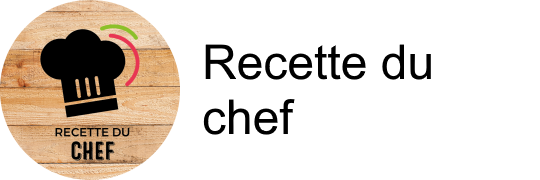 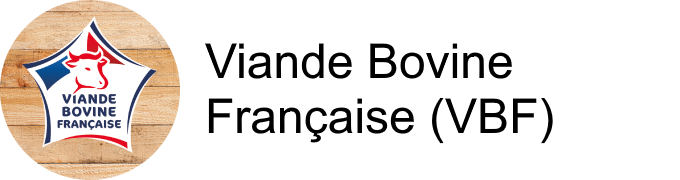 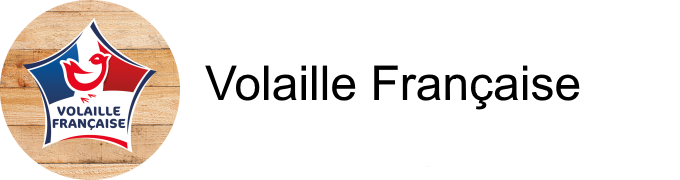 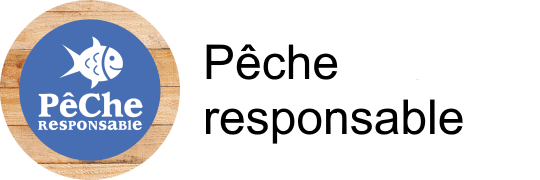 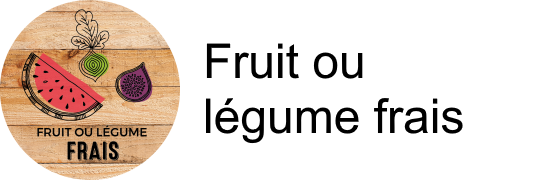 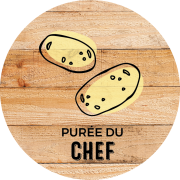 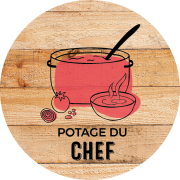 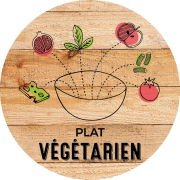 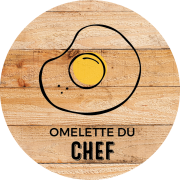 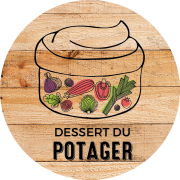 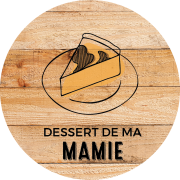 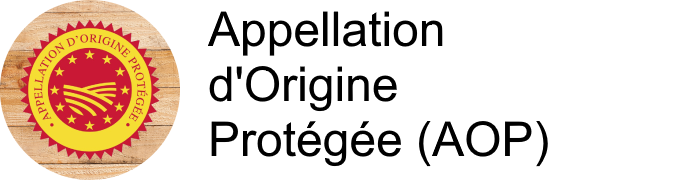 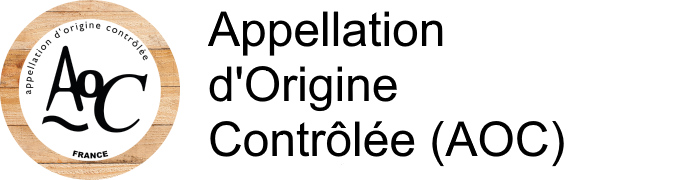 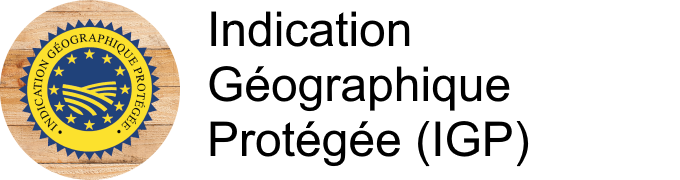 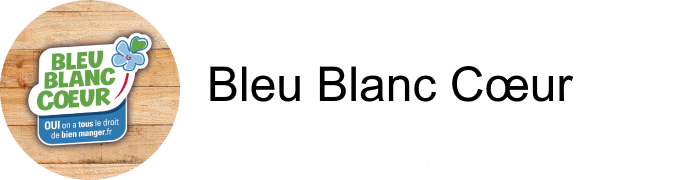 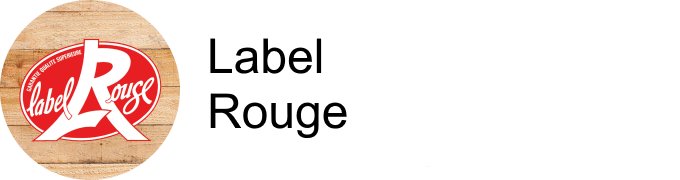 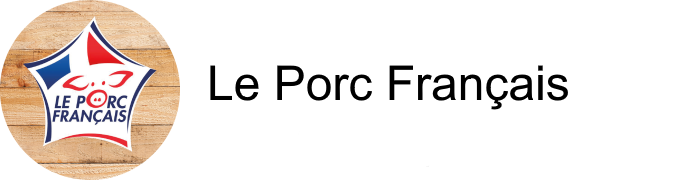 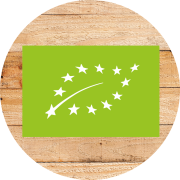 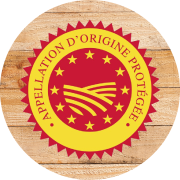 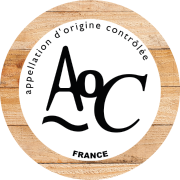 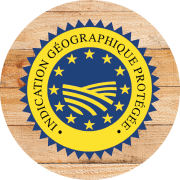 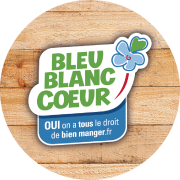 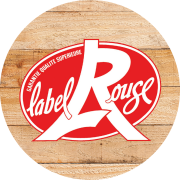 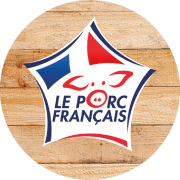 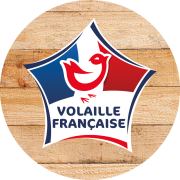 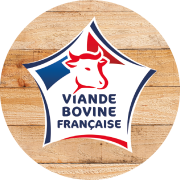 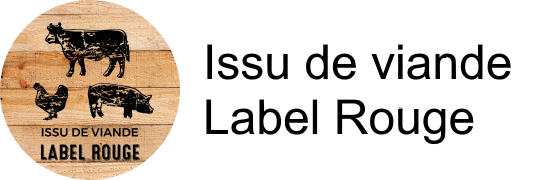 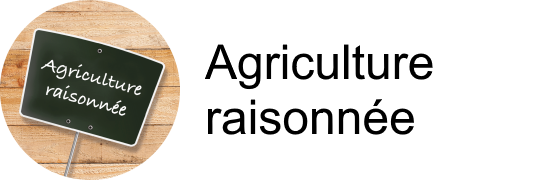 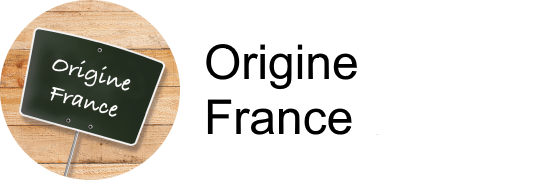 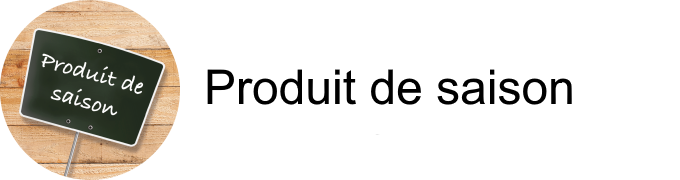 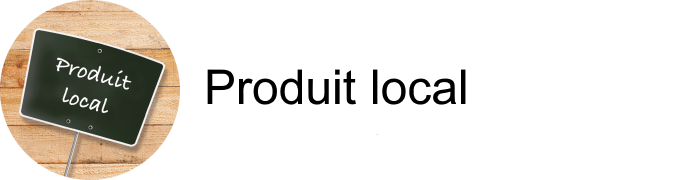 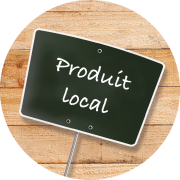 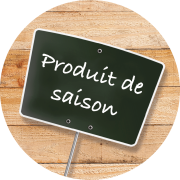 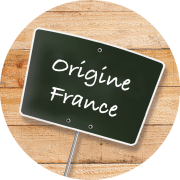 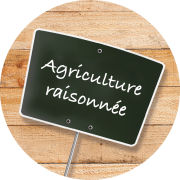 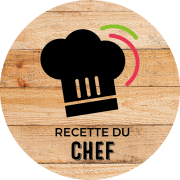 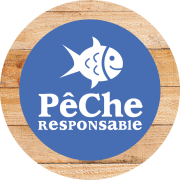 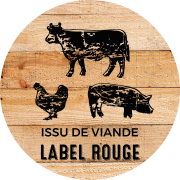 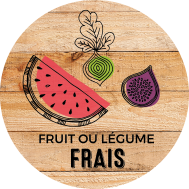 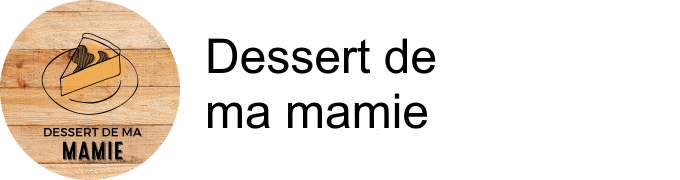 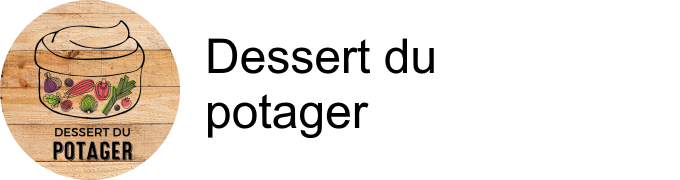 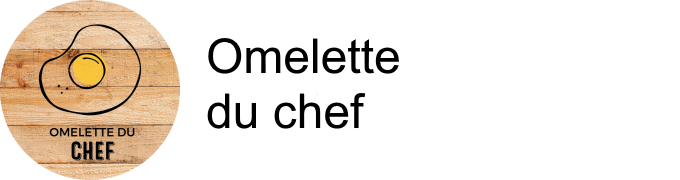 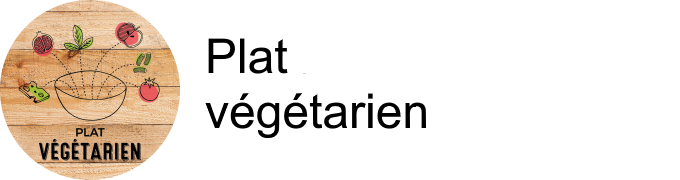 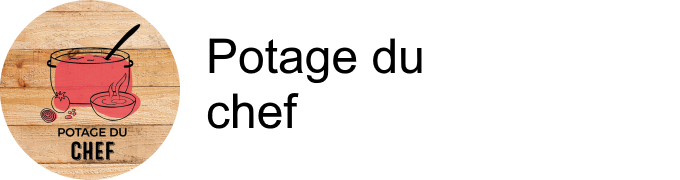 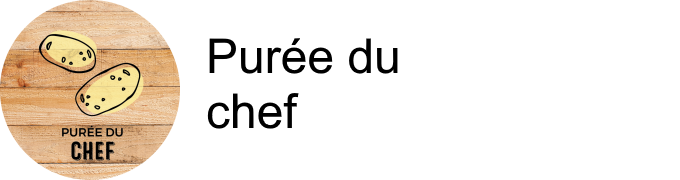 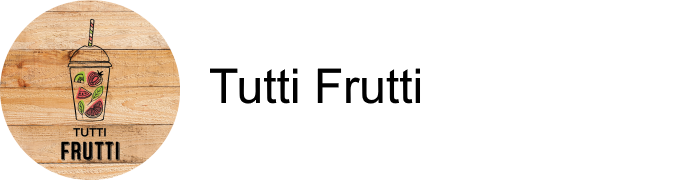 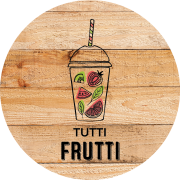 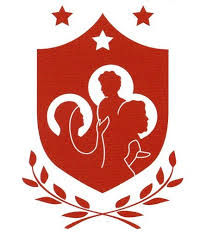 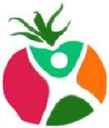 Déjeuner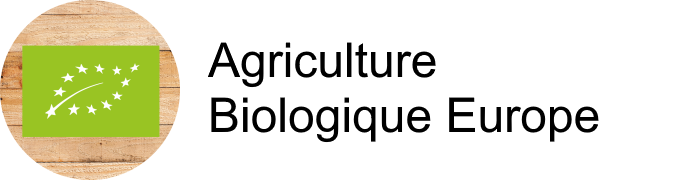 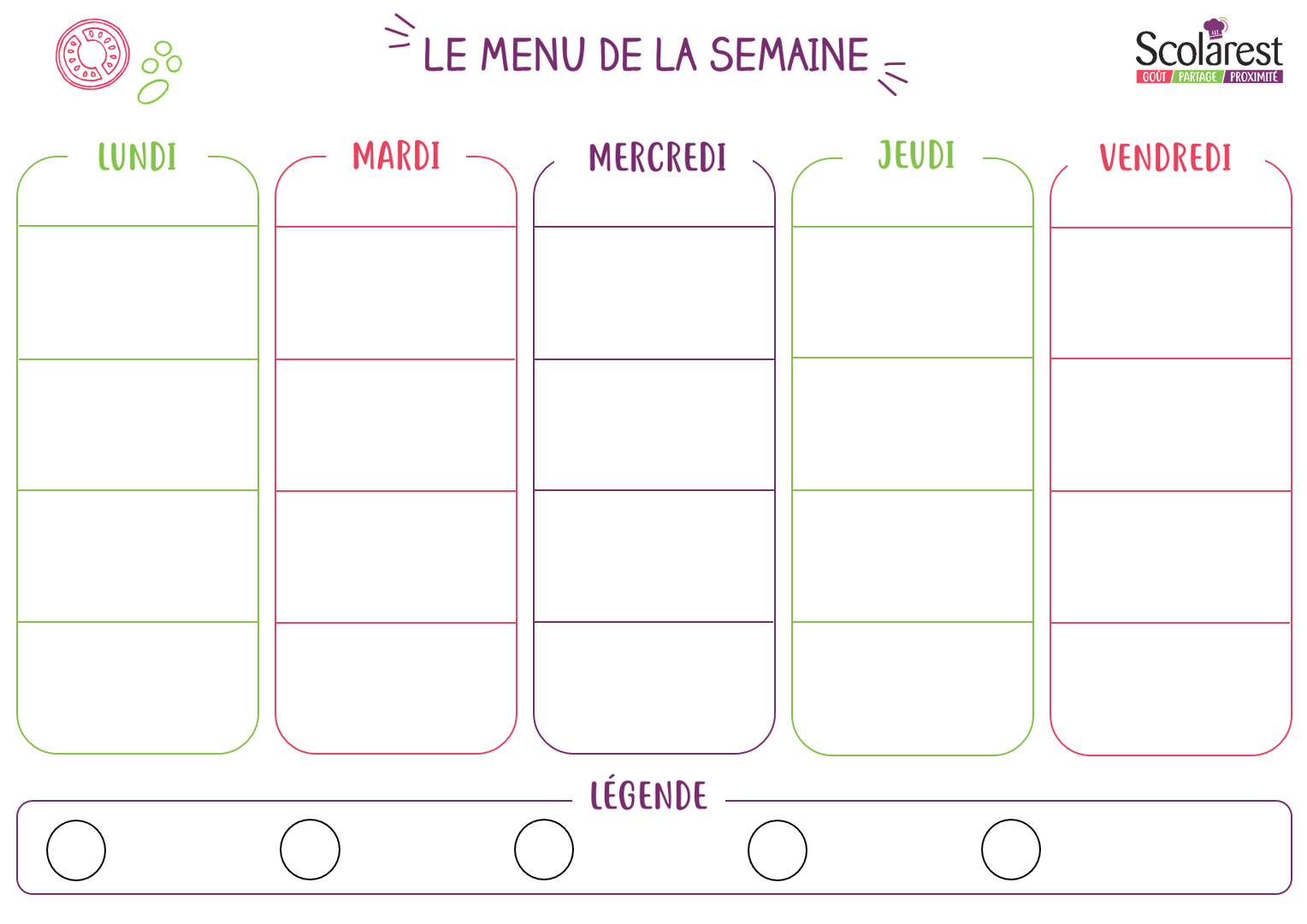 DéjeunerDéjeunerDéjeunerDéjeunerDéjeunerDéjeunerDéjeunerDéjeunerDéjeunerDéjeuner13/0914/0915/0916/0917/09Carottes râpées aux pommes Salade mêlée à la tomateSalade batavia vinaigretteFeuilleté au fromage Pâté en croûteRondelles de concombre Salade tourangelleSalade batavia vinaigretteQuiche lorrainePastèque en saladeTartare de tomates au basilicRillettes, cornichonsRouleau de surimi à la mayonnaiseSalade batavia vinaigretteSamoussa aux légumesSalade de lentilles aux échalotesSalade piémontaisePoireaux vinaigretteSalade batavia vinaigretteFeuilleté façon FlamenkucheSaucisson à l’ailPaëlla de la merÉmincé de volaille sauce crèmeHaricots plats vapeurSauté de veau marengoPapillonsSaucisse de ToulousePommes campagnardesDuo de brocolis et tomatesPennes à la carbonara Blettes gratinées à la tomateAssortiment de fromages Assortiment de yaourtsAssortiment de fromages Assortiment de yaourtsAssortiment de fromages Assortiment de yaourtsAssortiment de fromages Assortiment de yaourtsAssortiment de fromages Assortiment de yaourtsFromage blanc mirabelles Panna cotta coulis framboiseTarte au chocolatCorbeille de fruitsPêche rôtie brisures de spéculoos tDessert de pommes et fraises Beignet parfum chocolatCorbeille de fruitsSalade de fruits fraisEntremets vanilleBanane anglaise chocolatMille-feuille « maison » Corbeille de fruitsSalade de fruits fraisLiégeois chocolatTarte au citronCorbeille de fruitsDinerDinerDinerDinerDinerDinerDinerDinerDinerDinerDiner13/0914/0915/0916/0917/09Tartare de tomates mozzarellaSalade batavia vinaigrettePizza au fromageSalade batavia vinaigretteCarottes râpées cibouletteSalade batavia vinaigretteGuacamole et tortilla chipsSalade de haricots rouges et maïsBlé aux petits légumesRatatouilleFilet de lieu noir en persillade de tomateSemouleÉpinards sauce béchamelTortis à la bolognaiseFajitas de volaille  kebabAssortiment de fromages Assortiment de yaourtsAssortiment de fromages Assortiment de yaourtsAssortiment de fromages Assortiment de yaourtsAssortiment de fromages Assortiment de yaourtsCrème aux œuf au caramel les desserts de ma mamieCorbeille de fruitsFromage blanc aux fruits rougesCorbeille de fruitsBarre glacée snickersCorbeille de fruitsGâteau de patates douces